To make a Food Service Payment when you are a staff in the district. Log into Skyward Student Management and go to Educator Access Plus.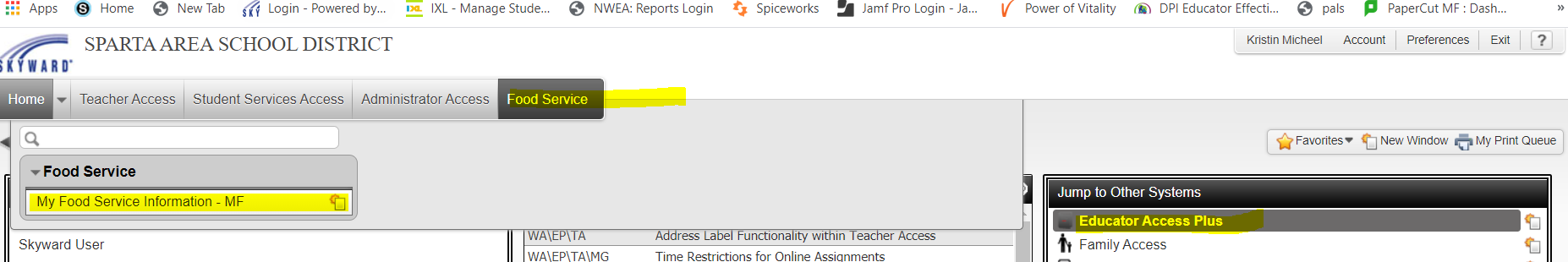 +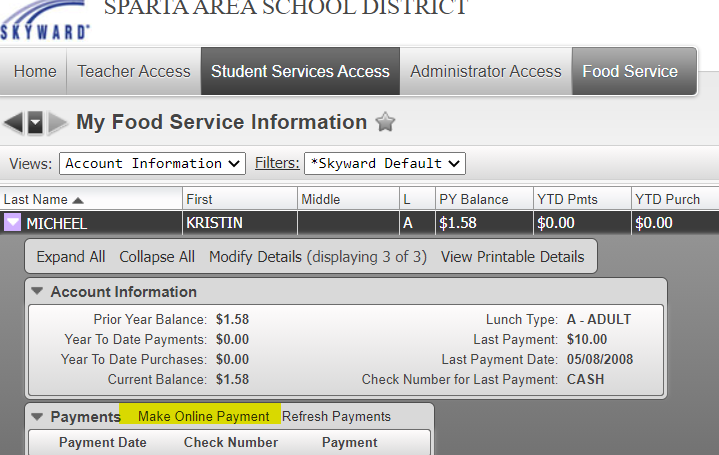 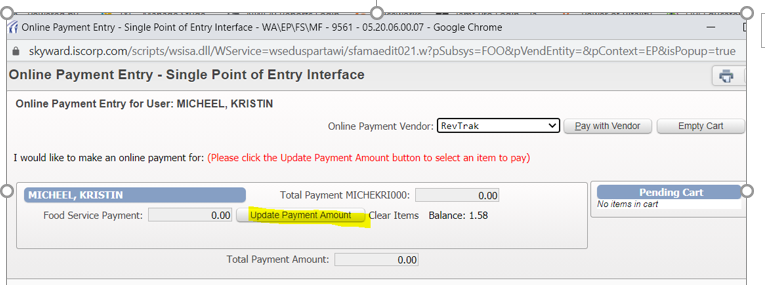 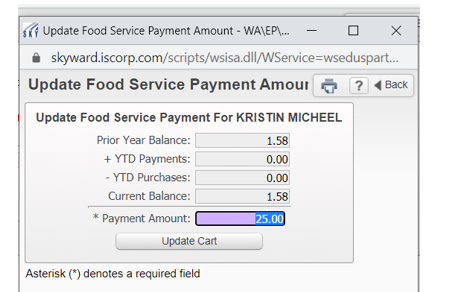 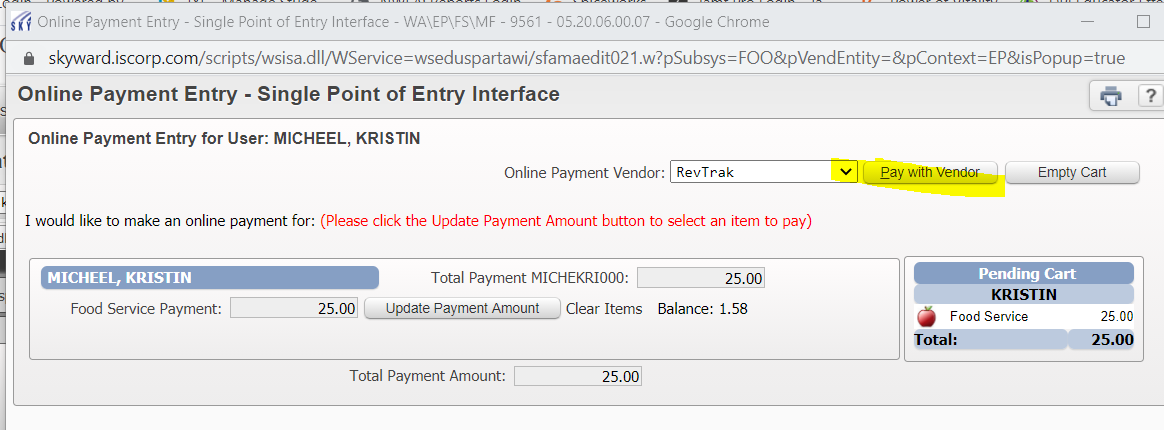 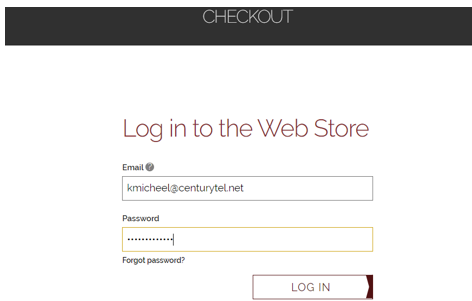 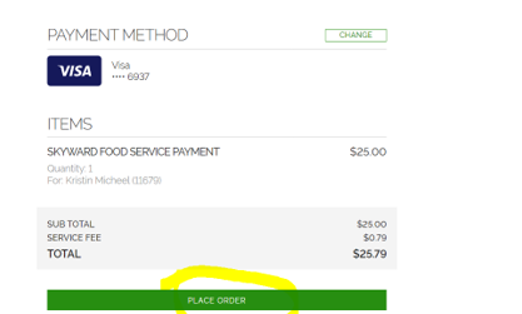 